                       Учитель: Свинолупова Л.А.  231-194-000 Юловская МБОУСОШ №81 Сальского района Ростовской областиУрок алгебры в 9 классе.Тема:     Решение задач по теме «Степенная функция».     Приложение 1.       (Слайд 1)                                                                                                                                           Цель:  Систематизировать и обобщить знания по теме «Степенная функция». Подготовка к контрольной работе.           (Слайд 2)                                                                                                                                                               Оргмомент.Проверка домашнего задания.(3 человека решают у доски. Остальные учащиеся работают устно с учителем.)№ 202 (1).                       х2-4х+9  = 4х2-20х + 25,                     3х2-16х+16=0,                      х1,2= ,                       х1=4, х2=         Проверка: при х=4,                                                     3=3, верно, значит х=4 – корень уравнения.                     При х=                                                          - неверно, значит    х=  не является корнем уравнения.. х=4.№203(1).                      х+12 = 4 +4 +х,                          8 = 4,                           2 = ,                            х = 4.Проверка: при х=4,                                          4 = 4, верно, значит х=4 – корень уравнения.Ответ. х=4.№204(1).                    2х+1  +2                           2   = 4-5х,                    4(6х2+8х+3х+4) = 16-40х+25х2,                     24х2+44х+16= 16-40х+25х2,                                 -х2+84х=0,                                  х2-84х=0,                                  х(х-84) = 0,х1=0,  х2=84.Проверка: при х=0,                                                       3=3, верно, значит х=0 – корень уравнения.Свинолупова Л.А.  231-194-000При х=84,   + = 3                                        29=3, - неверно, значит х=84 не является корнем уравнения.Ответ. х=0.Активизация знаний учащихся.Устно:   Найти область определения функций. (Слайд 3) Найти область определения функции. (Слайд 4)у=х2-3,   у=х3+х2-1,   ,        Найти промежутки возрастания и убывания функции. (Слайд 5-6)Решить неравенство:    (Слайд 7)3х<0,    3х -2>0,   -х+1≤ 0,    х2<4,    х2≥ 9 Повторить четность и нечетность функций.  (Слайды 8-9)  Какая из функций четная, какая нечетная?    (Слайд 10)Построить график функции (на интерактивной доске)  у = Определена при х ≠ 0.Принимает положительные значения  и отрицательные значения.Нечетная.При х>0, у>0; при х<0, у<0.Убывает на промежутках х>0, х<0.таблицаСвинолупова Л.А.  231-194-000(Построение графика функции на интерактивной доске.)По графику найти: Значение х, при котором значения функции равно 3; 6; -2; -4.у(3); у(-2); у(6); у(-4). Работа с учебником.Вспомнить графическое решение неравенств, содержащих степень. (Слайд 11)Решить по учебнику № 214(1,4) (Класс решает самостоятельно, а 2 человек с обратной стороны доски)х2 ≤ 81Свинолупова Л.А.  231-194-000х434,                                     -3х3.                                Ответ.      -3х3.х5-32,х5-25,х-2,                                Ответ. х-2,Контроль полученных знаний. Тест.   Половина учащихся работают над тестами за компьютерами в Excel. Приложение 3.                 Остальные учащиеся работают с тестами на месте. Приложение 2.Затем меняются.      V.  Немного из истории. (Слайды 12-17)     (рассказывают, подготовившиеся заранее ученики.)Итог урока. Оценки.Домашнее задание.   Стр.88. «Проверь себя».                    При подготовке использовалась литература и материалы:Учебник  Алгебра-9 авторы Ш.А.Алимов, Ю.М.Колягин и др. Москва «Просвещение» 2008.Тесты. Математика.5-11 кл. Максимовская М.А. и др. «Издательство АСТ» 2003 г.Методическое пособие с электронным приложением. Серия «Современная школа» авт. Ю.А.Бобель, Е.В. Слобожанинова, ООО «Планета», 2011.х125-1-2-5у52,51-5-2,5-1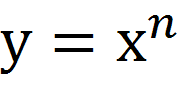 n- четное.х2 > а,х2<аn-нечетное.х3> а,х3<а